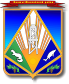 МУНИЦИПАЛЬНОЕ ОБРАЗОВАНИЕХАНТЫ-МАНСИЙСКИЙ РАЙОНХанты-Мансийский автономный округ – ЮграАДМИНИСТРАЦИЯ ХАНТЫ-МАНСИЙСКОГО РАЙОНАП О С Т А Н О В Л Е Н И Еот 10.11.2017                                                                                                № 318г. Ханты-МансийскОб утверждении муниципальной программы «Развитие малого и среднего предпринимательства на территории Ханты-Мансийского района на 2018 – 2020 годы»Руководствуясь Бюджетным кодексом Российской Федерации, постановлением администрации Ханты-Мансийского района от 09.08.2013 № 199 «О программах Ханты-Мансийского района», в целях содействия развитию предпринимательства на территории Ханты-Мансийского района:Утвердить муниципальную программу «Развитие малого 
и среднего предпринимательства на территории Ханты-Мансийского района на 2018 – 2020 годы» согласно приложению. Настоящее постановление вступает в силу после его официального опубликования (обнародования) в газете «Наш район», но не ранее 
1 января 2018 года.Контроль за выполнением постановления возложить 
на заместителя главы района, курирующего деятельность комитета экономической политики. И.о. главы Ханты-Мансийского района                                         Р.Н.ЕрышевПриложениек постановлению администрацииХанты-Мансийского района    от 10.11.2017 № 318Паспорт муниципальной программы Ханты-Мансийского районаРаздел 1. Краткая характеристика текущего состояния сферы социально-экономического развития Ханты-Мансийского района Развитие малого и среднего предпринимательства является одним            из наиболее значимых направлений деятельности органов всех уровней власти в рамках решения вопросов социально-экономического развития Ханты-Мансийского района и смягчения социальных проблем. Малое предпринимательство как динамичная форма хозяйствования способствует постепенному созданию среднего класса собственников, самостоятельно обеспечивающего собственное благосостояние и достойный уровень жизни. Сфера деятельности малого предпринимательства района направлена на решение проблем занятости населения посредством создания новых рабочих мест, расширение ассортимента выпускаемой продукции и предлагаемых услуг, увеличение субъектов предпринимательства, рост налоговых поступлений.По состоянию на 1 октября 2017 года на территории Ханты-Мансийского района осуществляют свою деятельность 701 субъект малого предпринимательства, из них: 131 микропредприятие, 2 малых предприятия и 568 индивидуальных предпринимателей.За 9 месяцев 2017 года от субъектов малого и среднего предпринимательства в бюджет района поступило налоговых платежей
в сумме 19,9 млн. рублей. По видам экономической деятельности наиболее востребованы такие виды деятельности, как розничная и оптовая торговля – 36% от общего числа субъектов малого бизнеса, платные услуги – 28% (в том числе бытовые – 27%), сельское хозяйство – 15%, обрабатывающее производство (хлебопечение, заготовка и переработка древесины, производство рыбной продукции) – 14%, строительство – 3,0%, деятельность ресторанов и кафе – 3,0%, прочие – 1,0%.За 9 месяцев 2017 года открыли свое дело в области малого предпринимательства 50 субъектов. Наибольший процент среди субъектов, открывших свое дело, занимают индивидуальные предприниматели в сфере оказания платных услуг (17 субъектов), в сфере розничной торговли (20 субъектов), в сфере сельского хозяйства (4 субъектов), обрабатывающее производство 
(5 субъектов), общественное питание (4 субъекта).Программа направлена на решение существующих проблем:недостаточность трудовых ресурсов и отсутствие должной квалификации работников, занятых в сфере предпринимательства;низкий уровень продукции переработки, в частности, 
в агропромышленном секторе, хлебопечении, лесной отрасли;транспортная проблема: практическое отсутствие дорог с твердым покрытием.	Реализация Программы носит комплексный характер и требует координации деятельности структурных органов администрации Ханты-Мансийского района, а также взаимодействия с сельскими поселениями Ханты-Мансийского района.Раздел 2. Стимулирование инвестиционной и инновационной деятельности, развитие конкуренции и негосударственного сектора экономики2.1. Развитие материально-технической базы Субъектов, осуществляющих деятельность на территории Ханты-Мансийского района. В целях развития материально-технической базы Субъектов, осуществляющих деятельность на территории Ханты-Мансийского района, в рамках реализации мероприятий Программы Субъектам компенсируются фактически понесенные и документально подтвержденные затраты Субъекта, связанные с приобретением оборудования, инвентаря, расходных материалов, запасных частей, водных транспортных средств, техники, необходимых для осуществления предпринимательской деятельности на территории Ханты-Мансийского района.2.2. Формирование благоприятной деловой среды. В целях   формирования    благоприятной   деловой   среды   в   рамкахреализации мероприятий Программы для субъектов малого и среднего предпринимательства предусмотрены:образовательные мероприятия, направленные на повышение квалификации и правовой грамотности;информационно-консультационная поддержка, включающая выпуск презентационных материалов, рекламной продукции, брошюр, буклетов, видеороликов, а также освещение на официальном сайте администрации Ханты-Мансийского района и в газете «Наш район» различных мероприятий с участием субъектов малого предпринимательства;мероприятия по популяризации и пропаганде предпринимательской деятельности, включающие конкурсные мероприятия, направленные на  создание положительного мнения о предпринимательской деятельности, а также выставочно-ярморочные мероприятия.	С целью обеспечения благоприятного инвестиционного климата в районе утвержден комплексный план мероприятий по формированию благоприятного инвестиционного климата на территории Ханты-Мансийского района, направленный на оптимизацию механизмов муниципального регулирования путем сокращения административных барьеров, препятствующих развитию предпринимательской деятельности. Осуществляется:поддержка и актуализация на официальном сайте администрации Ханты-Мансийского района разделов: «Малое предпринимательство» 
и «Инвестиционная деятельность»;по мере необходимости, но не реже 1 раз в полугодие, проводится Совет по развитию малого и среднего предпринимательства при администрации Ханты-Мансийского района с участием субъектов малого предпринимательства, общественных организаций, выражающих их интересы, на котором рассматриваются наиболее актуальные вопросы, направленные на создание благоприятных условий для ведения бизнеса;муниципальное образование Ханты-Мансийский район ежегодно участвует в конкурсе на предоставление субсидий из средств бюджета автономного округа, предназначенных на реализацию мероприятий муниципальной программы по развитию малого и среднего предпринимательства;с целью организации работы по принципу «одного окна» на территории района создана организация инфраструктуры поддержки малого и среднего предпринимательства – муниципальное автономное учреждение «Организационно-методический центр» (далее – Организация инфраструктуры), предоставляющая:имущественную поддержку в соответствии с утвержденными Правилами оказания имущественной поддержки субъектам малого и среднего предпринимательства, утвержденными нормативным правовым актом администрации Ханты-Мансийского района;информационно-консультационную  поддержку  субъектам  малого исреднего предпринимательства Ханты-Мансийского района в соответствии с утвержденными стандартами качества муниципальных услуг.В целях повышения качества и доступности услуг в социальной сфере распоряжением администрации Ханты-Мансийского района утвержден план мероприятий («дорожная карта») по поддержке доступа негосударственных организаций (коммерческих, некоммерческих) к предоставлению услуг в социальной сфере.2.3. Реализация инвестиционных проектов. В целях стимулирования инвестиционной деятельности 
в труднодоступных и отдаленных местностях Ханты-Мансийского района, не имеющих круглогодичного транспортного сообщения с дорогами 
с твердым покрытием, а также территориях компактного проживания коренных малочисленных народов Севера в рамках реализации мероприятий Программы Субъектам компенсируются затраты, связанные со строительством объектов недвижимого имущества для целей осуществления предпринимательской деятельности в сфере торговли (за исключением торговли товарами подакцизной группы), бытовых услуг, производственной деятельности и сельского хозяйства.2.4. Развитие конкуренции в Ханты-Мансийском районе. В целях развития конкуренции и содействия импортозамещению в рамках мероприятий муниципальной программы за счет средств бюджета автономного округа и бюджета района предоставляется:финансовая поддержка субъектов малого и среднего предпринимательства, осуществляющих социально – значимые виды деятельности на территории Ханты-Мансийского района;финансовая поддержка социального предпринимательства;финансовая поддержка субъектов малого и среднего предпринимательства, зарегистрированных и осуществляющих деятельность в труднодоступных и отдаленных местностях, а также территорий компактного проживания коренных малочисленных народов Севера в Ханты-Мансийском автономном округе – Югре;предусмотрены мероприятия, направленные на развитие молодежного предпринимательства.Целью муниципальной программы является повышение конкурентоспособности в социально-значимых видах экономической деятельности, определенных настоящей Программой. Механизм реализации мероприятий муниципальной программы направлен на развитие конкуренции и содействие импортозамещению в социально-значимых видах экономической деятельности, в том числе и на создание современных комплексов по производству продукции, внедрению передовых ресурсосберегающих технологий. Обозначенные меры способствуют снижению себестоимости продукции, произведенной на территории района, повышению ее качества, что позволяет ей конкурировать с  аналогичной  продукцией из  соседних  регионов, а такжереализации за пределами автономного округа.С целью расширения доступа субъектов малого и среднего предпринимательства к закупкам организаций с муниципальным участием Ханты-Мансийского района утвержден план мероприятий («дорожная карта») на период до 2018 года, целями которого являются:увеличение доли закупок заказчиков у субъектов малого и среднего предпринимательства в общем ежегодном объеме закупок заказчиков;снятие административных, финансовых и информационных барьеров для субъектов малого и среднего предпринимательства при участии                   в закупках и поставке товаров, выполнении работ и оказании услуг для заказчиков;обеспечение максимальной открытости деятельности заказчика путем формирования ежегодных публичных докладов об эффективности закупочной системы заказчика.	2.5. Реализация проектов и портфелей проектов.Мероприятия настоящей муниципальной Программы 
не предусматривают реализацию проектов и портфелей проектов, в том числе реализацию приоритетных проектов по основным направлениям стратегического развития Ханты-Мансийского автономного округа – Югры.Раздел 3. Цели, задачи и показатели их достиженияСодействие развитию малого и среднего предпринимательства отнесено к вопросам местного значения муниципального района 
в соответствии с п. 25 ч. 1 ст. 15 Федерального закона от 06.10.2003  
№ 131-ФЗ «Об общих принципах организации местного самоуправления в Российской Федерации», формирование и осуществление муниципальных программ развития субъектов малого и среднего предпринимательства отнесено к полномочиям органов местного самоуправления в соответствии со ст. 11 Федерального закона от 24.07.2007 № 209-ФЗ «О развитии малого и среднего предпринимательства в Российской Федерации».Основные цели и задачи увязаны с Указом Президента Российской Федерации от 28.04.2008 № 607 «Об оценке эффективности деятельности органов местного самоуправления городских округов и муниципальных районов», со Стратегией социально-экономического развития Ханты-Мансийского автономного округа – Югры до 2030 года, утвержденной распоряжением Правительства Ханты-Мансийского автономного округа – Югры от 22.03.2013 № 101-рп, Стратегией социально-экономического развития Ханты-Мансийского района до 2020 года и на период 
до 2030 года, утвержденной постановлением администрации Ханты-Мансийского района от 17.12.2014 № 343. Мероприятия и механизмы их исполнения соответствуют подпрограмме VII «Развитие малого и среднего предпринимательства» государственной программы Ханты-Мансийского автономного округа – Югры «Социально-экономическое развитие, инвестиции и инновации Ханты-Мансийского автономного округа – Югры на 2018 – 2025 годы и на период до 2030 года», утвержденной постановлением Правительства Ханты-Мансийского автономного округа – Югры от 09.10.2013 № 419-п.Основная цель муниципальной программы: создание условий для развития предпринимательства.Задачи, направленные на достижение цели:1. Финансовая поддержка субъектов предпринимательства.2. Имущественная поддержка субъектов предпринимательства.3. Информационно-консультационная поддержка субъектов предпринимательства.Целевые показатели Программы указаны в таблице 1 к Программе.Механизм расчета целевых показателей следующий:показатель «Количество получателей финансовой поддержки» рассчитывается по формуле: объем бюджетных ассигнований, предусмотренных на финансовую поддержку на очередной финансовый год, разделить на средний размер финансовой поддержки, предоставленной на 1 получателя за прошедший финансовый год;	показатель «Количество получателей информационно-консультационной поддержки» рассчитывается по формуле: количество планируемых мероприятий на очередной финансовый год умноженное на среднее количество участников мероприятий за прошедший финансовый год;показатель «Количество получателей имущественной поддержки» рассчитывается согласно заключенным договорам аренды муниципального имущества с субъектами малого и среднего предпринимательства;показатель «Количество семинаров, организованных для субъектов малого и среднего предпринимательства» определяет количество семинаров, планируемых организовать для субъектов малого и среднего предпринимательства на очередной финансовый год.Источником информации является комитет экономической политики администрации Ханты-Мансийского района.Раздел 4. Характеристика основных мероприятий ПрограммыРешение задач и достижение цели, определенных Программой, предполагается путем реализации программных мероприятий, указанных             в таблице 2 к Программе (далее – Программные мероприятия):1. Содействие развитию малого и среднего предпринимательства 
в Ханты-Мансийском районе:1.1. Создание условий для развития субъектов малого и среднего предпринимательства.1.2. Финансовая     поддержка     субъектов     малого      и     среднегопредпринимательства, осуществляющих социально-значимые виды деятельности в Ханты-Мансийском районе (субсидии).1.3. Финансовая поддержка субъектов малого и среднего предпринимательства, зарегистрированных и осуществляющих деятельность в труднодоступных и отдаленных местностях, а также территорий компактного проживания коренных малочисленных народов Севера в Ханты-Мансийском автономном округе – Югре (субсидии).1.4. Финансовая поддержка социального предпринимательства (субсидии).1.5. Развитие инновационного и молодежного предпринимательства.2. Предоставление муниципального имущества в аренду субъектам предпринимательства:2.1. Предоставление муниципального имущества в аренду Субъектам, в том числе через муниципальное автономное учреждение «Организационно-методический центр». 3. Повышение уровня информирования субъектов предпринимательства:3.1. Обеспечение функционирования раздела «Малое предпринимательство» на официальном сайте администрации Ханты-Мансийского района, включая ведение Реестра Субъектов – получателей поддержки.3.2. Координация деятельности Совета по развитию малого и среднего предпринимательства при администрации Ханты-Мансийского района. 4. В целях реализации пункта 1.1 настоящего раздела предусматривается: организация мониторинга деятельности субъектов малого и среднего предпринимательства;организация образовательных мероприятий для субъектов малого и среднего предпринимательства;организация мероприятий по популяризации и пропаганде предпринимательской деятельности.5. В целях реализации пункта 1.2 настоящего раздела к социально-значимым видам деятельности для Ханты-Мансийского района относятся:сельское, лесное хозяйство, охота, рыболовство и рыбоводство;переработка леса;производство пищевых продуктов (кроме производства подакцизных товаров);производство народных художественных промыслов;обеспечение электрической энергией, газом и паром; кондиционирование воздуха;водоснабжение; водоотведение, организация сбора и утилизации отходов, деятельность по ликвидации загрязнений;строительство;техническое обслуживание и ремонт автотранспортных средств;техническое обслуживание и ремонт мотоциклов и мототранспортных средств;транспортировка и хранение;деятельность гостиниц и предприятий общественного питания (кроме деятельности баров, ресторанов);деятельность в области информации и связи;	деятельность в области фотографии;	деятельность ветеринарная;	прокат и аренда товаров для отдыха и спортивных товаров;деятельность по трудоустройству и подбору персонала;деятельность по предоставлению экскурсионных туристических услуг;деятельность по обслуживанию зданий и территорий;образование;здравоохранение и предоставление социальных услуг;деятельность в области культуры, спорта, организации досуга и развлечений (кроме деятельности по проведению азартных игр и лотереи);ремонт компьютеров, предметов личного потребления и хозяйственно-бытового назначения;предоставление парикмахерских услуг;организация похорон и предоставление связанных с ними услуг.6. В целях реализации пункта 1.3 настоящего раздела финансовая поддержка предоставляется на осуществление в труднодоступных и отдаленных населенных пунктах района, а также территорий компактного проживания коренных малочисленных народов Севера следующих  видов экономической деятельности:розничная торговля (кроме торговли товарами подакцизной группы);                     сфера бытовых услуг;производственная деятельность;сельское хозяйство.Финансовая поддержка оказывается Субъектам, зарегистрированным и осуществляющим деятельность на территории, включенной в перечень, утвержденный постановлением Правительства Российской Федерации от 23 мая 2000 года № 402 «Об утверждении Перечня районов Крайнего Севера и приравненных к ним местностей с ограниченными сроками завоза грузов (продукции)».7. В целях реализации пункта 1.4 настоящего раздела финансовая поддержка предоставляется субъектам социального предпринимательства, определение которого сформулировано в рамках Порядка предоставления субсидий субъектам малого и среднего предпринимательства, утвержденного нормативным правовым актом администрации Ханты-Мансийского района.При этом     в     приоритетном     порядке     финансовая   поддержка,предусмотренная пунктами 1.2 – 1.4, предоставляется Субъектам, не менее 50 процентов работников которых на последнюю отчетную дату являются инвалидами.Раздел 5. Механизм реализации муниципальной ПрограммыКомплексное управление Программой и распоряжение средствами местного бюджета в объеме бюджетных ассигнований, утвержденных                 в бюджете района на реализацию Программы на очередной финансовый год, осуществляет субъект бюджетного планирования – администрация Ханты-Мансийского района. Организационно-техническое сопровождение механизмов реализации мероприятий Программы осуществляет комитет экономической политики администрации Ханты-Мансийского района. Реализация Программы представляет собой скоординированные                по срокам и направлениям действия исполнителей конкретных мероприятий, субъектов финансовой поддержки и будет осуществляться на основе договоров, соглашений, заключаемых администрацией Ханты-Мансийского района в соответствии с законодательством Российской Федерации.Предоставление финансовой поддержки из бюджета автономного округа в бюджет муниципального образования Ханты-Мансийский район осуществляется в соответствии с Порядком, установленным постановлением Правительства Ханты-Мансийского автономного округа – Югры от 09.10.2013 № 419-п «О государственной программе Ханты-Мансийского автономного округа – Югры «Социально-экономическое развитие, инвестиции и инновации Ханты-Мансийского автономного округа – Югры на 2016 – 2020 годы».Мероприятия, предусмотренные пунктами 1.2, 1.3, 1.4 программных мероприятий, реализуются в соответствии с Порядком предоставления субсидий субъектам малого и среднего предпринимательства, утвержденным нормативным правовым актом администрации Ханты-Мансийского района.Мероприятия, предусмотренные пунктами 1.1, 1.5 программных мероприятий, реализуются в соответствии с Порядком, предусмотренным Федеральным законом от 05.04.2013 № 44-ФЗ «О контрактной системе в сфере закупок товаров, работ, услуг для обеспечения государственных и муниципальных нужд», а также на принципах проектного управления.Мероприятие, предусмотренное пунктом 2.1 программных мероприятий, реализуется в соответствии с Правилами оказания имущественной поддержки субъектам малого и среднего предпринимательства, утвержденными нормативным правовым актом администрации Ханты-Мансийского района.Мероприятие, предусмотренное пунктом 3.1 программных мероприятий, реализуется в соответствии с нормативными правовыми актами администрации Ханты-Мансийского района по обеспечению наполняемости функционирования официального сайта администрации Ханты-Мансийского района. Ведение реестра Субъектов – получателей поддержки осуществляется в соответствии с нормативным правовым актом администрации Ханты-Мансийского района.Мероприятие, предусмотренное пунктом 3.2 программных мероприятий, реализуется в соответствии с правовым актом о создании Совета по развитию малого и среднего предпринимательства, утвержденным администрацией Ханты-Мансийского района.Информационно-консультационная поддержка реализуется 
в соответствии с постановлением администрации Ханты-Мансийского района «О стандартах качества муниципальных услуг, оказываемых муниципальным автономным учреждением «Организационно-методический центр».Механизм реализации муниципальной программы направлен                    на эффективное планирование хода исполнения мероприятия, обеспечение контроля исполнения Программного мероприятия и включает:разработку проектов нормативных правовых актов Ханты-Мансийского района, внесение изменений в действующие нормативные правовые акты, необходимые для выполнения муниципальной программы, и внесение их на рассмотрение и утверждение администрацией и (или) Думой Ханты-Мансийского района;уточнение объемов финансирования по Программным мероприятиям на очередной финансовый год и плановый период;управление муниципальной программой, эффективное использование средств, выделенных на реализацию муниципальной программы;предоставление информации о ходе реализации Программы ежеквартально, ежегодно в комитет экономической политики администрации Ханты-Мансийского района в Порядке, утвержденном постановлением администрации Ханты-Мансийского района от 09.08.2013 № 199 «О программах Ханты-Мансийского района».Механизм взаимодействия ответственного исполнителя 
и соисполнителей Программы осуществляется в соответствии 
с требованиями раздела IX Порядка разработки муниципальных программ Ханты-Мансийского района, их формирования, утверждения и реализации, утвержденного постановлением администрации Ханты-Мансийского района от 09.08.2013 № 199 «О программах Ханты-Мансийского района».Таблица 1 к ПрограммеЦелевые показатели муниципальной программыТаблица 2 к ПрограммеПеречень основных мероприятий муниципальной программыНаименованиемуниципальной программы«Развитие малого и среднего предпринимательства 
на территории Ханты-Мансийского района 
на 2018 – 2020 годы»Дата утверждениямуниципальной программы  (наименование                    и номерсоответствующегонормативного правового акта)постановление от 10.11.2017 № 318 «Об утверждении муниципальной программы «Развитие малого и среднего предпринимательства на территории Ханты-Мансийского района на 2018 – 2020 годы»Ответственный исполнительмуниципальной программыадминистрация Ханты-Мансийского района (комитет экономической политики администрации Ханты-Мансийского района)Соисполнителимуниципальной программыдепартамент имущественных и земельных отношений администрации Ханты-Мансийского района; муниципальное автономное учреждение «Организационно-методический центр» Цели муниципальной программысоздание условий для развития предпринимательстваЗадачи муниципальной программы1. Финансовая поддержка субъектов предпринимательства2. Имущественная поддержка субъектов предпринимательства3. Информационно-консультационная поддержка субъектов предпринимательстваПодпрограммы или основные мероприятия1. Содействие развитию малого и среднего предпринимательства в Ханты-Мансийском районе2. Предоставление муниципального имущества                      в аренду субъектам предпринимательства3. Повышение уровня информирования субъектов предпринимательстваЦелевые показатели муниципальной программы1. Количество получателей финансовой поддержки  (увеличение количества получателей финансовой поддержки с 5 ед. до 10 ед.)2. Количество получателей информационно-консультационной поддержки (увеличение количества получателей информационно-консультационной поддержки с 28 ед. до 56 ед.)3. Количество получателей имущественной поддержки – не менее 18 ед.4. Количество семинаров, организованных для субъектов малого и среднего предпринимательства (увеличение количества организованных семинаров с 2 ед. до 4 ед.) Сроки реализации  муниципальной программы2018 – 2020 годыФинансовое обеспечение муниципальной программыобщий объем финансирования Программы составит 5 200,0 тыс. рублей, в том числе:2018 год – 1000,0 тыс. рублей;2019 год – 2100,0 тыс. рублей;2020 год – 2100,0 тыс. рублей,бюджет района – 5 200,0 тыс. рублей, в том числе: 2018 год – 1000,0 тыс. рублей;2019 год – 2100,0 тыс. рублей;2020 год – 2100,0 тыс. рублей№ по-каза-теляНаименование показателей результатовБазовый показатель на начало реали-зации муни-ципальной программыЗначения показателя по годамЗначения показателя по годамЗначения показателя по годамЦелевое значение показателя на момент окончания действия муниципальной программы№ по-каза-теляНаименование показателей результатовБазовый показатель на начало реали-зации муни-ципальной программы2018год2019год2020годЦелевое значение показателя на момент окончания действия муниципальной программы1   23  4   5   6  71.Количество получателей финансовой поддержки, ед.551010102.Количество получателей информационно-консультационной поддержки, ед.28285656563.Количество получателей имущественной поддержки, ед.18181818184.Количество семинаров, организованных для субъектов малого и среднего предпринимательства, ед.22444Номер основ-ного меро-приятияОсновные мероприятия муниципальной программы (связь мероприятий с показателями муниципальной программы)Ответственный исполнитель (соисполнитель)Источники финансированияФинансовые затраты на реализацию (тыс. рублей)Финансовые затраты на реализацию (тыс. рублей)Финансовые затраты на реализацию (тыс. рублей)Финансовые затраты на реализацию (тыс. рублей)Номер основ-ного меро-приятияОсновные мероприятия муниципальной программы (связь мероприятий с показателями муниципальной программы)Ответственный исполнитель (соисполнитель)Источники финансированиявсегов том числев том числев том числеНомер основ-ного меро-приятияОсновные мероприятия муниципальной программы (связь мероприятий с показателями муниципальной программы)Ответственный исполнитель (соисполнитель)Источники финансированиявсего2018год2019год2020год123456781.Основное мероприятие:Содействие развитию малого и среднего предпринимательства в Ханты-Мансийском районе (показатели 1, 2, 4)администрация Ханты-Мансийского района (комитет экономической политики далее – КЭП)всего5 200,001 000,002 100,002 100,001.Основное мероприятие:Содействие развитию малого и среднего предпринимательства в Ханты-Мансийском районе (показатели 1, 2, 4)администрация Ханты-Мансийского района (комитет экономической политики далее – КЭП)бюджет района – всего5 200,001 000,002 100,002 100,001.1.Создание условий для развития субъектов малого и среднего предпринимательстваадминистрация Ханты-Мансийского района (КЭП)всего250,0050,00100,00100,001.1.Создание условий для развития субъектов малого и среднего предпринимательстваадминистрация Ханты-Мансийского района (КЭП)бюджет района – всего250,0050,00100,00100,001.2.Финансовая поддержка субъектов малого и среднего предпринимательства, осуществляющих социально-значимые виды деятельности в Ханты-Мансийском районе (субсидии)администрация Ханты-Мансийского района (КЭП)всего3 650,00850,001400,001400,001.2.Финансовая поддержка субъектов малого и среднего предпринимательства, осуществляющих социально-значимые виды деятельности в Ханты-Мансийском районе (субсидии)администрация Ханты-Мансийского района (КЭП)бюджет района – всего3 650,00850,001400,001400,001.3.Финансовая поддержка субъектов малого и среднего предпринимательства, зарегистрированных и осуществляющих деятельность в труднодоступных и отдаленных местностях, а также территорий компактного проживания коренных малочисленных народов Севера в Ханты-Мансийском автономном округе – Югре (субсидии)администрация Ханты-Мансийского района (КЭП)всего500,00100,00200,00200,001.3.Финансовая поддержка субъектов малого и среднего предпринимательства, зарегистрированных и осуществляющих деятельность в труднодоступных и отдаленных местностях, а также территорий компактного проживания коренных малочисленных народов Севера в Ханты-Мансийском автономном округе – Югре (субсидии)администрация Ханты-Мансийского района (КЭП)бюджет района – всего500,00100,00200,00200,001.4.Финансовая поддержка социального предпринимательства (субсидии)администрация Ханты-Мансийского района (КЭП)всего600,000,00300,00300,001.4.Финансовая поддержка социального предпринимательства (субсидии)администрация Ханты-Мансийского района (КЭП)бюджет района – всего600,000,00300,00300,001.5.Развитие инновационного и молодежного предпринимательстваадминистрация Ханты-Мансийского района (КЭП)всего200,000,00100,00100,001.5.Развитие инновационного и молодежного предпринимательстваадминистрация Ханты-Мансийского района (КЭП)бюджет района – всего200,000,00100,00100,002.Основное мероприятие: Предоставление муниципального имущества в аренду субъектам предпринимательства (показатель 3)бюджет района – всего0,000,000,000,002.1.Предоставление муниципального имущества в аренду Субъектам департамент имущественных и земельных отношений администрации Ханты-Мансийского районавсего0,000,000,000,003.Основное мероприятие:Повышение уровня информирования субъектов предпринимательства (показатель 2)администрация Ханты-Мансийского района (КЭП)всего0,000,000,000,003.1.Обеспечение функционирования раздела «Малое предпринимательство» на официальном сайте администрации Ханты-Мансийского района, включая ведение Реестра Субъектов – получателей поддержкиадминистрация Ханты-Мансийского района (КЭП)всего0,000,000,000,003.2.Координация деятельности Совета по развитию малого и среднего предпринимательства при администрации Ханты-Мансийского района              администрация Ханты-Мансийского района (КЭП)всего0,000,000,000,00Всего по муниципальной программеВсего по муниципальной программевсего5 200,001 000,002 100,002 100,00Всего по муниципальной программеВсего по муниципальной программебюджет района – всего5 200,001 000,002 100,002 100,00В том числеВ том числеИнвестиции в объекты муниципальной собственностиИнвестиции в объекты муниципальной собственностивсего0,000,000,000,00Инвестиции в объекты муниципальной собственностиИнвестиции в объекты муниципальной собственностибюджет района – всего0,000,000,000,00Прочие расходыПрочие расходывсего5 200,001 000,002 100,002 100,00Прочие расходыПрочие расходыбюджет района – всего5 200,001 000,002 100,002 100,00В том числеВ том числеОтветственный исполнитель – администрация Ханты-Мансийского района (комитет экономической политики администрации Ханты-Мансийского района)Ответственный исполнитель – администрация Ханты-Мансийского района (комитет экономической политики администрации Ханты-Мансийского района)Ответственный исполнитель – администрация Ханты-Мансийского района (комитет экономической политики администрации Ханты-Мансийского района)всего5 200,001 000,002 100,002 100,00Ответственный исполнитель – администрация Ханты-Мансийского района (комитет экономической политики администрации Ханты-Мансийского района)Ответственный исполнитель – администрация Ханты-Мансийского района (комитет экономической политики администрации Ханты-Мансийского района)Ответственный исполнитель – администрация Ханты-Мансийского района (комитет экономической политики администрации Ханты-Мансийского района)бюджет района – всего5 200,001 000,002 100,002 100,00Соисполнитель 1 – департамент имущественных и земельных отношений администрации Ханты-Мансийского районаСоисполнитель 1 – департамент имущественных и земельных отношений администрации Ханты-Мансийского районаСоисполнитель 1 – департамент имущественных и земельных отношений администрации Ханты-Мансийского районавсего0,000,000,000,00Соисполнитель 1 – департамент имущественных и земельных отношений администрации Ханты-Мансийского районаСоисполнитель 1 – департамент имущественных и земельных отношений администрации Ханты-Мансийского районаСоисполнитель 1 – департамент имущественных и земельных отношений администрации Ханты-Мансийского районабюджет района – всего0,000,000,000,00